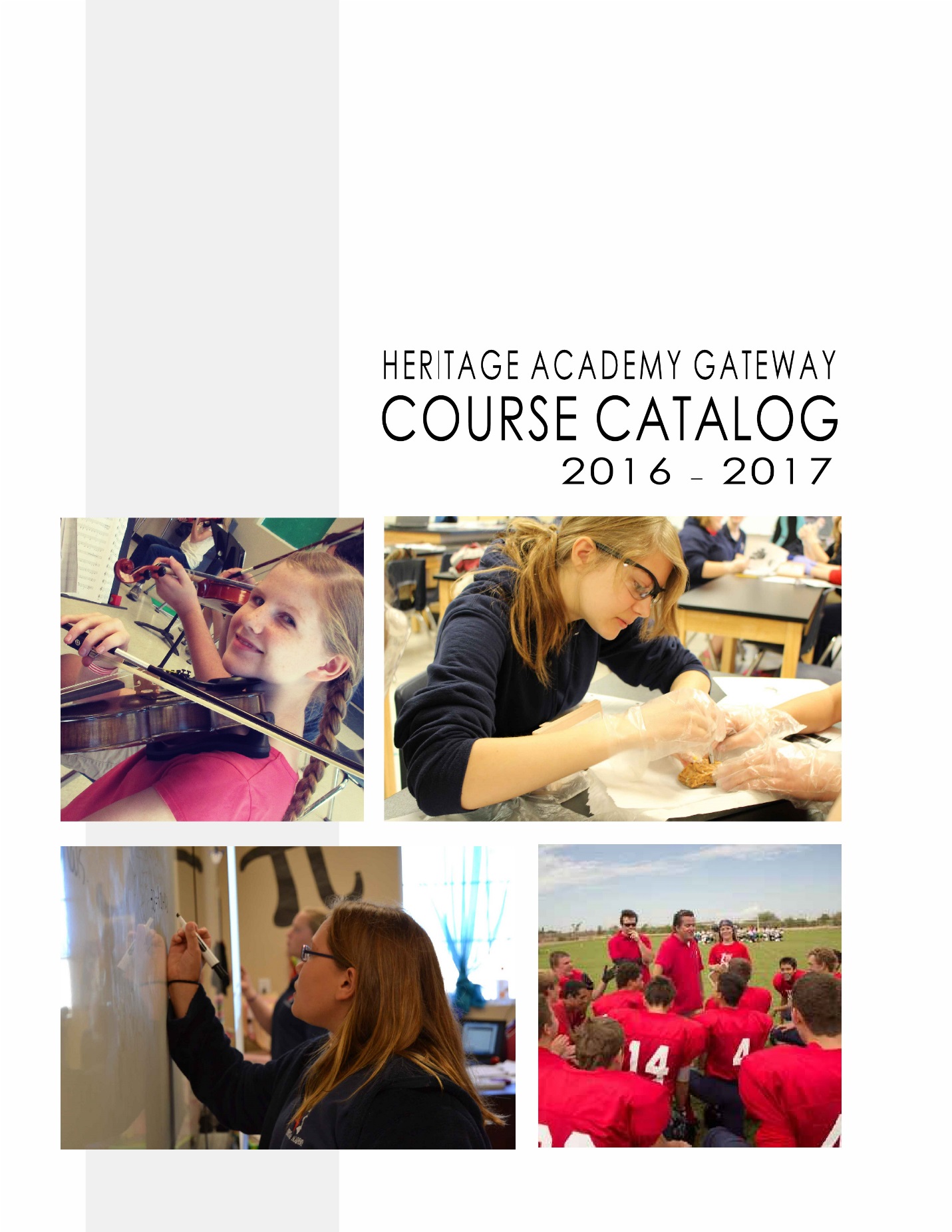 The Heritage Academy Gateway High School Course Catalog has been designed to provide course selection information for the 2023-2024 school year. Scholars are encouraged to consult with parents, advisors, and teachers to carefully consider the information within this catalog to aid in selecting courses that will satisfy their graduation requirements, as well as post-graduation plans. The information presented in this Course Catalog describes the academic and elective offerings available to scholars for the 2023-2024 school year. It is important to review graduation requirements and ensure that course selections are made with serious consideration. Some courses may have prerequisite requirements that must be satisfied to enroll in the course. It should be noted that not all the courses offered will be made available due to limited student requests and teacher availability. For this reason, it is important during the pre-registration period to make thoughtful selections to equalize course enrollments and minimize scheduling changes. What’s new for 2023-2024? New Courses Offered at Heritage Academy Gateway High School:Piano IMusic Theory & SongwritingPercussion EnsembleFiddlingGuitar IISocial DancingChild Development IIIChild Development IVComputers in Business OperationsMedieval and Renaissance HistoryModern US History and CultureRecreational SportsConsumer MathematicsFrench IRegistration processScholars will register during their English classes January 17th – January 19th. Any scholar not present on these dates will need to make an appointment to schedule with the assistant principal.You will be requesting for the whole year at this time; it is therefore important that scholars make course selections carefully as classes are formed based on student requests. Some courses listed in the catalog may not be available if the registration is not sufficient to hold the class. Each student must register for the equivalent of 8 classes each semester; 4 of the 8 classes will meet Monday/Wednesday and the other 4 will meet on Tuesday/Thursday. All registration matters will be handled via email. Schedules will be available July 24, 2023 and should be printed out prior to the first day of school, July 25, 2023.To register for courses scholars will need to know their PowerSchool login information. Course selection sheets will be sent home one week prior to in-class registration for parents and scholars to fill out together at home. If your scholar needs to retrieve user ID and password, please email vdespain@heritageacademyaz.com or contact the front office. Course FeesFor courses with an associated course fee, payment for both semesters is due in full no later than August 17, 2023. Any scholar with an outstanding balance to the school will not be enrolled into any fee-bearing course until the balance is paid in full or a payment arrangement has been with the front office. Payment arrangements that are not kept will result in the scholar being withdrawn from the fee bearing course and placed into a non-fee bearing course that is available during that same class period. The following policies/procedures apply to fee payments: Fee Payment: Fees for all classes; fall, winter, and spring; must be paid upfront or scholar may be dropped from the class. ECA State Tax Credit: ECA funds are non-refundable. However, they can be attributed to another ECA eligible course.  Unless indicated, all payments will be recorded as NON-ECA Payments. Receipts will be emailed to the Payer.Payment Methods:All payments must be made through our online payment system, MySchoolBucks. Cash and checks are no longer accepted.Refunds Policy: If a scholar withdraws prior to the first game, one half of the participation fee will be refunded. * However, athletes who quit or are injured after the first game or are dismissed for disciplinary reasons at any time will have no portion of the participation fee refunded. There will also be no refunds after the first 3 weeks of classes.Course Scheduling Heritage Academy Gateway will make every effort to schedule course requests from the scholar; however, since the schedule is completed on a full-year basis, the following circumstances may affect scheduling:  If an insufficient number of scholars request a course, the course will not be made available. If a course is not offered, every effort will be made to schedule an alternate selection from the course request form.  If a selected course request conflicts with another request, every effort will be made to schedule an alternate selection from the course request form to replace the unscheduled course.If a scholar chooses a course and does not meet the prerequisite or did not complete the course, the scholar’s schedule will be adjusted accordingly.If a scholar has an outstanding balance owed to the school, he/she will not be permitted to enroll in a fee-bearing class until balance is paid in full.For these reasons, it is critical that the scholar completes the “alternate selections” section of the course request form. Please note that if the “alternate selections” section is not completed, the student will be scheduled for any non-fee bearing elective(s) available.Schedule Change ProcessScholar-initiated schedule changes for both semesters will begin on the first day of class. Scholars will be required to submit a signed and completed Course Schedule Change Request form no later than five school days following the beginning of the semester. Changes will be processed based on course availability and in the order they are received. No schedule change requests or changes will occur after the second week of the semester except for teacher requests. A scholar’s schedule may only be changed under the following conditions: Fee or medical issuesAn additional course is needed for graduation completionScholar failed to meet prerequisite for courseSuccessful completion of an approved accredited course during summerAdministrative discretion (imbalance of class loads, loss of course due to availability, etc.) Late Registration and Add/Drop PoliciesScholars registering late or wishing to change classes must do so in the first week of schoolNo classes may be added after the first week of school except for teacher requestsAll scholars who are on campus must be enrolled in a class; no scholar will be allowed to loiter at the school Scholars wishing to drop a class must do so within the first week of the semester without penaltyEducation And Career Action PlanIn accordance with Arizona Administrative Code R7-2-302-.05, effective for the 2013 graduation class each scholar in grades 9-12 will participate in the development of an individual Education and Career Action Plan (ECAP). The ECAP will encompass each scholar’s high school graduation plan, post-secondary education opportunities (admissions requirements, applications, and financial assistance), and career aspirations to help each scholar reach their fullest potential. To ensure that each student is developing and progressing with his/her plan a College Coach is available and working with the scholars semi-annually. Admission to Colleges and UniversitiesScholars planning to attend four-year colleges or universities should determine the entrance requirements of the school they wish to attend. Scholars applying to Arizona universities must meet the following general requirements:For unconditional admission, a student must rank in the top 25 percent of his/her graduating class, have an overall grade point average of 3.0 or higher, and have a minimum score of 22 on the ACT or 1040 on the SAT test, and complete the course requirementsFor conditional admission, a student must rank in the upper 50 percent his/her graduating class, have an overall minimum grade point average of 2.5 with an ACT score of 22 or an SAT score 1040.Graduation Requirments and University Admission StandardsThe following table illustrates the course requirements for completion of a high school diploma at Heritage Academy Gateway, as well as recommendations for satisfying in-state university and college competencies. University and college competencies may vary by institution; therefore, scholars should carefully examine admission requirements in college catalogs and specific college websites. Scholars should consult with parents and school advisors regarding course selections and credits. Policies And ProceduresCreditsCourse credits will be awarded on a semester basis. Scholars will be awarded one-half credit for demonstration of course mastery of 70% (grade of “C” or better) based on course performance standards. All courses taught for credit will receive a letter grade or a pass/fail option. Grade point and the percentage used are listed below. Dual Enrollment classes are weighted on a 5.0 scale. Please note, credit is awarded for a letter grade “C” or higher; scholars earning a letter grade of a “D” will receive zero credits for the class and may be required to repeat the course. Repeating a CourseHigh School scholars failing a core class will be required to retake the course. Retaking the course is the scholar’s responsibility and should be taken during the summer, as priority is given to scholars taking an in-person class the first time. A scholar repeating a course is not guaranteed a seat in the class if he or she attempts to take it in person.If the course is retaken as a correspondence (online) course or at a community college or university, the scholar will need to complete the Permission to Substitute a Class form and seek approval from the appropriate teacher, department chair, and Heritage Administrator prior to enrolling in the alternative course. In many cases, a student fails a class because of not doing the required work. Students will want to seriously consider the consequences of not doing the required work during the regular school semester/year. It is much easier to do the work when assigned than to choose not to do the work and have to make it up during the summer. Summer school classes cost money and take time from family and vacation time.Transferablity of Credits Transferability of credits from other educational institutions is not automatic. Transfer credits will be evaluated in based on official transcripts to determine whether a course will be accepted as a core or elective course.  Scholars seeking to replace a course offered at Heritage Academy Gateway with a course from another institution must complete a Permission to Substitute a Class form prior to taking the class to ensure that credit will be awarded for the class.High School Curriculum GuideHeritage Academy offers one scholastic diploma; all scholars are required to earn 26 credits and meet the requirements listed below for graduation. Additionally, scholars are encouraged to achieve excellence beyond the requirements for graduation. Scholars who plan to attend a 4-year college or university should pay particular attention to the requirements below. Those attending a junior college will also need to satisfy all the entrance requirements of the Arizona universities, either in high school or at the junior college level before advancing. High School Course Electives All high school scholars are encouraged to expand and improve their talents. We encourage scholars to take an interest in and involve themselves in music, art, and sports. All scholars wishing to join the orchestra or choir will audition and be placed according to skill level. Classes are available from beginning to advanced levels.Scholars are also encouraged to develop their physical abilities. Team sports will compete in the Canyon Athletic Association (CAA). For course descriptions please see descriptions as listed in the High School Curriculum guide below. (*-teacher recommendation/audition required) Required Courses For GraduationListed below are the courses required of all scholars graduating from Heritage Academy. In addition to these required courses, scholars may take additional courses described in each department to achieve greater mastery and earn a certificate of distinction.High School Class ScheduleHigh school Course OfferingsS = Semester Class (meets every other day) 		Y = Yearlong Class (meets every other day)                      Honors distinctionsHonors Distinctions are available to Heritage scholars in most areas.  Those interested should meet with the department chair their freshman year to discuss the requirements for the distinction.English/Dual Enrollment EnglishSubject area goals:To introduce scholars to a variety of literary works, instilling in them a critical appreciation for great literature. To develop in scholars an ever-increasing proficiency in reading, analyzing, understanding, and interpreting written works. To provide scholars with the skills necessary to express themselves in both written and oral communications. Scholars must complete 4 years of English.Note: English classes for juniors and seniors will be offered in alternating years British Literature will be offered in the 2023-2024 calendar school year, and World Literature will be offered in the 2024-2025 school year.130 9th Grade english                                    Y – 1 cr This course will emphasize rhetoric and composition with a focus on understanding writing as a process. Writing projects will require scholars to engage in all parts of the writing process: planning, drafting, revising, and editing. Scholars will learn narrative, persuasive, and research-based writing and will strengthen their writing skills by completing several in-depth writing projects.*9th Grade English Class – Yearlong 140 10th Grade english                                    Y – 1 cr An integrated course focusing on authors/ poets in American Literature – from early American to twentieth century. Students will develop organizational and group skills through projects and presentations. Evaluating literary elements and developing reading strategies will be accomplished through an in-depth study of classic literature, such as Mark Twain, Nathaniel Hawthorne, and Harper Lee.*10th Grade English Literature Class – Yearlong133 British Literature    	                 Y – 1 cr An integrated language arts course focusing on a survey of British Literature studied in the context of the religious, social, and political influences on the authors. Evaluation of literary elements and critical analysis through writing will be stressed as scholars study literary classics. The course focuses on many genres of literature, including fiction, nonfiction, essays, poetry, drama, and short stories.*Offered every other year. (2023-2024)Prerequisite:  9th & 10th grade English courses132 World Literature    	                 Y – 1 cr This course integrates writing for a variety of audiences with a study of literature. Universal themes in literature are explored in the fiction, nonfiction, poetry, drama and short stories of many cultures and many eras. Composition emphasizes research skills, multi-paragraph exposition, critical analysis and thesis development and defense. *Offered every other year. (2024-2025)Prerequisite:  9th & 10th grade English coursesENG 111 TECH & PROFESSIONAL WRITING    S – ½ crThis course covers analyzing, planning, organizing, researching, and writing correspondence, reports, and presentations for specific work-related audiences, and includes integrating data and graphics into work-related documents and presentations.Rio Salado College: 3 credits Prerequisites: ENG101 with a grade of C, or better.May be substituted for either World or British LiteratureENG101 First-Year Composition               S – ½ cr Emphasis is placed on rhetoric and composition with a focus on expository writing and understanding writing as a process. This course focuses on establishing effective college-level writing strategies through four or more writing projects comprising at least 3,000 words in total. Rio Salado College: 3 creditsPrerequisites: Appropriate writing placement test score, or a grade of C or better in ENG091 or ESL097.May be substituted for either World or British Literature  ENG102 Second-Year Composition          S – ½ cr Emphasis is placed on rhetoric and composition with a focus on persuasive, research-based writing and understanding writing as a process. Scholars will develop advanced college-level writing strategies through three or more writing projects comprising at least 4,000 words in total.Rio Salado College: 3 credits Prerequisites:  Grade of C or better in ENG101 May be substituted for either World or British LiteratureENH 110 INTRODUCTION TO LITERATURE     S – ½ cr This course is an introduction to international literature through various forms of literary expression: e.g., poetry, drama, essay, biography, autobiography, short story, and novel. It provides a global overview of literature with special emphasis on diverse cultural contributions of women, African Americans, Asian Americans, Hispanic Americans, and Native Americans. Rio Salado College: 3 credits Prerequisite: ENG101 with a grade of C, or better May be substituted for either World or British LiteratureForeign Languages/Dual Enrollment Foreign LanguageSubject Area Goal: The scholar will competently use a foreign language for written and oral communication and demonstrate knowledge of appropriate cultural behaviors.Scholars must complete 2 years of studies in the same foreign language.410 Spanish I		                                  Y – 1 cr Introduces scholars to the basic vocabulary of the language and components of the culture of the countries in which the language is spoken. Prepares scholars to begin to read, write, speak, and understand. Prerequisites: None411 Spanish II                                                    Y – 1 CRThis course provides further refinement of the skills acquired in the first year. Level 1 skills are reviewed, and new skills are added in the areas of reading, writing, and speaking. Appropriate cultural components are studied. Prerequisites: Spanish I 412b HON Spanish III                                        Y – 1 CRThink of SPA 101 as advanced first year Spanish, covering all high school Spanish I curriculum in one semester. SPA 102 covers all of Spanish II. These courses review the present and present progressive tenses, as well as the preterit and the imperfect, and will cover basic grammar, pronunciation, and vocabulary of the Spanish language. Included in the course is the study of the Spanish-speaking cultures. Students will practice listening, speaking, reading, and writing skills.                                         Prerequisites: B or better in Spanish I, or department approval.417 Hon spanish Iv                                         Y – 1 crContinued study of essential Spanish grammar and Spanish-speaking cultures. Continued practice and development of reading, writing, and speaking skills in Spanish. Students will demonstrate reading comprehension of detailed descriptions, subjective information, and narrations in the past, present, or future, as well as the ability to write such descriptions and narrations, give instructions and commands, and participate in basic conversations. Emphasis on fluency and accuracy in spoken Spanish. Prerequisites: B or better in SPA 101 and 102, or department approval.460 American sign language i                      Y- 1 CRIntroduction of principles, methods, and techniques for communicating with deaf people who sign.  Development of expressive and receptive sign skills, manual alphabet, numbers, and sign vocabulary.  Overview of syntax, grammar, and cultural related to A.S.L.Prerequisites: None461 American sign language iI                    Y- 1 CRThis course is a continuation of ASL I, focusing on the fundamental elements of American Sign Language in a cultural context. Expressive and receptive skills are progressively developed with vocabulary and grammar in a cultural context.  American Deaf culture and history will be expanded upon with an emphasis on family dynamics and making comparisons and connections to one’s own culture.  Course instruction and activities are primarily in ASL.  Completion of ASL I is required.Prerequisites: ASL I420 French I                                                           Y- 1 CRIntroduces scholars to the basic vocabulary of the language and components of the culture of the countries in which the language is spoken. Prepares scholars to begin to read, write, speak, and understand.Prerequisites: NoneHistory/Dual Enrollment HistorySubject Area Goals: To instill into the minds and hearts of the scholars’ knowledge and respect for the ideals and values of the great men and women of history, including those who founded the American nation. Scholars will also prepare to be ready to provide selfless service to their country to assist in restoring America’s greatness. Scholars must complete 3 years of history. Scholars must complete American History, World History, and American Government/U.S. Constitution & Economics. (Starting with the Class of 2026, scholars will complete 3 years of academic history courses plus one history elective course.)His110 World History/Geography            Y – 1 crDual Enrollment Option HIS 110/111 This course will begin with the Paleolithic era and continue through the Cold War.  Scholars will study the migrations, geography, and peoples of ancient, medieval, and modern history, featuring cultures from across the globe.  Participants in the course will learn to analyze past civilizations to draw insights which they will apply to contemporary issues and challenges.  This course will provide the opportunity for discussion, debate, and argument among the scholars themselves concerning the great principles and ideals of history.  The course will be based upon primary sources and classic histories such as the Decline and Fall of the Roman Empire. HIS 110/111 Rio Salado: 6 CreditsHIS103 American/Arizona History            Y – 1 crDual Enrollment option HIS 103/104            This course will begin with Mesoamerican cultures and continue to the War on Terror. Scholars will examine primary and secondary sources from multiple perspectives. They will also be introduced to historical thinking as a means of examining the past and to build fundamental critical thinking skills. This course will focus on our national heroes, their words, and key events throughout our nation’s history. We will also examine our lesser-known heroes and connect to our historical past through the eyes of those who came before us. Scholars will insert themselves into the historical discussion through research, debates, and essays.HIS 103/104 Rio Salado: 6 Credits042 American Gov / U.S. constitution    S – ½ crdual enrollment option POS 110  Scholars will experience their own freedom trail by studying the lessons learned from Jamestown in 1607 through the Constitution in 1787. They will become familiar with the people we call the Founding Fathers who helped change the direction of the world. Scholars will learn how the trials, efforts, failures, and eventual triumphs of the Founders make them true American heroes.This course also includes the study of the substance and meaning of the U.S. Constitution in its original form together with the amendments since added. The course emphasizes original intent by familiarizing scholars with the Founders’ own words and explanations as to why each principle, phrase or sentence was included in the document. Departures from original intent and meaning will also be reviewed. In conjunction with American Government this course will integrate the study of economics. Focus will be on the choices that individuals and societies make in the production, distribution and consumption of goods and services.  Scholars will learn when these choices are made in an atmosphere of freedom, with a minimum of government involvement in the marketplace, prosperity results. (Seniors Only)                   Prerequisite: American History & World History            POS 110 Rio Salado:  3 credits050 Economics                                              S – ½ crdual enrollment option PHIL 100 This course will provide scholars a greater understanding of economics ranging from the viewpoint of the individual consumer or small business owner to the global economy. The course will study the law of supply and demand, forms of business, labor unions, government finances and influence on the economy, money and prices, inflation, and deflation cycles. The course relates history and politics to the study of economics. Prerequisites: Seniors only PHIL 100 University of Arizona:  3 Credits       041 Medieval and Renaissance History   Y-1 CRThis course focuses on Europe from the fall of the Roman Empire to the Reformation. The course counts as a history elective.Prerequisites: None047 Modern US History and Culture      Y-1 CR     This course focuses on the US moving out of isolationism and blossoming into a global power. Highlights of the class include the Spanish American War, Manifest Destiny, European tensions prior to WWI, Roaring 20s, Great Depression, World War II, and the Cold War through current global tensions with nations and the terrorism. This class counts as a history elective.Prerequisites: US HistoryMathematics/Dual Enrollment MathematicsSubject Area Goals:Scholars will learn to recognize, analyze, and describe patterns and relationships in real numbers, algebraic functions, and geometric figures. Scholars will strengthen and deepen their number sense and their ability to organize their thoughts and use logic, both inductive and deductive to solve real world problems. Scholars must complete at least 4 years of math. All scholars must complete Algebra I, Geometry, Algebra II, and a final math course at the high school level.630 Algebra I                      	                  Y – 1 cr Scholars enrolled in this course will learn problem solving approaches, thinking and algebraic skills necessary for future mathematics courses and other disciplines. It includes a study of real number systems, linear equations, linear inequalities, exponential functions, quadratic equations, and statistics. Scholars must show mastery of Algebra I before advancing to Geometry. Prerequisites: Pre-AlgebraRequirements:  Graphing Calculator645 Geometry                                                     Y – 1 cr This course will review and extend the skills and topics mastered in Algebra I. It places emphasis on plane geometry and includes some solid and coordinate geometry. The course provides scholars with the opportunity to improve their understanding of spatial relationships, develop inductive and deductive thinking skills, improve problem solving skills in geometric settings, relate algebra to geometry, and develop a deep understanding of ratio and proportion concepts. A protractor, compass, ruler, and scientific calculator are required. Scholars must show mastery of Geometry before advancing to Algebra II.Prerequisites: Algebra IRequirements: Protractor, Ruler, Compass, and Scientific Calculator.633 foundational algebra II                      Y – 1 cr This course will provide an opportunity for scholars to apply algebraic concepts to solve real-world problems. Scholars will be taught to visualize, represent, model, and solve problems that involve applications with business and science as well as make connections within the field of mathematics.  Topics will include absolute value, rate of change, linear functions and systems of equations and inequalities.  Scholars who have earned credit in Algebra II will only earn an elective for this course.Prerequisites: Algebra I and teacher recommendationRequirements: Graphing Calculator650 Algebra II                                                     Y – 1 cr This course will cover topics in advanced Algebra and Geometry. Scholars will further their understanding of linear functions, quadratic equations, matrices, logarithms, rational and radical equations, statistics, and series and sequences. Scholars will discuss and solve real-life applications of the studied topics. Algebra II will help prepare scholars for college math courses and for Pre-Calculus. Prerequisites: Algebra IRequirements: Graphing Calculator 653 Consumer Math                                      Y – 1 cr Consumer Math is an applied math course for students interested in learning how to manage personal finances.  Topics include calculating salary, taxes, and benefits, borrowing and investing money, savings, credit and the purchase of items such as homes and autos.  Purchase of a simple, basic math calculator is strongly recommended.  Class does not meet college entrance requirements and is only open to scholars with a teacher recommendation.Prerequisites: Algebra I, Geometry, and Algebra IIRequirements: Teacher RecommendationMAT142 College Mathematics                     Y - 1 cr   College level mathematics and its applications to real-life problems.  Emphasis on understanding mathematical concepts and their applications.  Topics include set theory, probability, statistics, finance, and geometry. MAT 140 Rio Salado College:  3 creditsPrerequisites: Algebra II and teacher recommendation.651 Honors Pre-Calculus	               	 Y – 1 CRA pre-calculus course combining topics from college algebra and trigonometry. Preparation for analytic geometry and calculus.MAT 152/182 Rio Salado College:  6 credits  Prerequisites: Algebra II and Grade of “C” or better in MAT120, or MAT121, or MAT122, or equivalent, and teacher recommendation.Course Notes: Scholars may receive credit for only one of the following: MAT150, MAT151, MAT152, or MAT187.Honors Calculus	               	              Y – 1 CRMAT220 Calculus with analytic geometry 1 Limits, continuity, differential, and integral calculus of functions of one variable.MAT 220 Rio Salado College: 5 credits  Prerequisites: Grade of C or better in MAT 152/182integrated Math i-iv                                     Y-1 CrStudents will work on math skills in a small group environment.  Lessons will be geared to the students’ needs and the rate of instruction will be determined by the students’ mastery of concepts. Prerequisites: Teacher Recommendation Required Science/Dual Enrollment ScienceSubject area goals:Scholars will discover the processes of the world around them and begin lifelong experiences in science.  Scholars are required to take Integrated Science and Biology plus two other science courses. College track scholars should have Biology, Chemistry and Physics.209 Honors Integrated Science                 Y – 1 Cr Integrated science explores basic concepts of physics as they apply to modern life and to earth systems.  Scholars will examine topics such as motion, energy transfer and storage, properties of matter, gravity, natural resources, internal and surface processes, weather and climate, electricity and magnetism, nuclear processes, the solar system, stars and galaxies, and earth systems.PHY101 Rio Salado College: 4 creditsPrerequisite: QRAS Score 70 or betterRecommended for freshmen (9th grade)bio 100 HONORS Biology	                 Y – 1 CR    Introductory course covering basic principles and concepts of biology.  Methods of scientific inquiry and behavior of matter and energy in biological systems are explored.	           BIO 100 Rio Salado College: 4 credits Prerequisite: NoneCHM130 Honors Fundamental Chemistry	                                                  Y – 1 cr Energy changes affect matter through both physical (thermal and interaction energies) and chemical (breaking and reforming bonds).  Scholars learn nomenclature, balancing chemical equations, mathematical processes including conversions, density, heat capacity, mole equations, stoichiometry, and gas equations. The process of scientific discovery is explored through the history of the atomic theory development and the men and women important to this process.   Topics in acids, bases, reaction rates, nuclear chemistry, and basic organic chemistry are explored.  Daily activities, labs and lab reports, as well as modeling techniques of drawing what the particles and energy are doing are used to obtain not only hands-on but minds-on understanding.  CHM 130 Rio Salado College: 4 CreditsPrerequisite: Biology, Algebra 1bio 160 Honors Anatomy & Physiology             Y – 1 cr      Principles of scientific method.  Structural organization, homeostasis, and control mechanisms of the body.  Specific chemistry concepts.  Structure and function of the major systems of the body. BIO 160 Rio Salado College:  4 CreditsPerquisite; Biology & Chemistryphy 111 Honors Physics                                Y – 1 CR General Physics:  Includes motion, energy, and properties of matter.General Physics II:  includes electricity, electromagnetism, and modern physics.Rio Salado College:  PHY 111 4 credits, PHY 112 4 creditsPrerequisite: Biology, Chemistry & Algebra II      Recommended for seniors (12th grade)Business/Computers825 Honors Computers                            S – ½ CR (Rio salado college CIS 105)This course is an overview of computer technology, concepts, terminology, and the role of computers in business and society. Discussion of social and ethical issues related to computers. Use of word processing, spreadsheet, database, and presentation software, uses of application software and the Internet for efficient and effective problem solving as well as exploration of relevant emerging technologies.               Rio Salado College: 3 creditsPrerequisites: None, but teacher recommendation is preferred for freshman.902 Entreprenuership                                      s- ½ CR                                                              Scholars in grades 9-12 will learn essential business skills like management, communication, finance, HR, marketing and more. Explore how to become an entrepreneur who leads with character and excels in the work you love. Prerequisites: None833 Computers in Business Operations Y-1CR                                                              No matter which career path you pursue, proficiency in Microsoft Office is a valuable skill. MOS certification makes your resume stand out, demonstrates your knowledge and capability with the world’s leading business software, and provides definite proof you meet key qualifications for a wide range of high-paying jobs. This course will prepare you to take the Microsoft Office Specialist Exam and gives you added power to chart your own course, fulfill your ambition, and realize your potential.Prerequisites: CIS 105 (Honors Computers)DE Credit Option- 6 DE credits (CIS 113 DE Microsoft Word and CIS 114 Excel Spreadsheet.778 digital imaging                            S – ½ CR In this class scholars learn the basics of how to use a consumer digital camera, adjusting settings, importing digital images to a computer, manipulation of the image using Adobe Photoshop, preparing images for print, and email and web usage. Class time will be used to complete some assignments and preparing images for print. Some photographs must be taken outside of class.Requirements: Digital Camera 5 megapixel minimumAbility to transfer photos to computerFine Arts525 Ballroom Dance I                                   S – ½ cr This class is designed to introduce the student to the basics of several popular social dances:  Waltz, Foxtrot, Tango, Swing, Cha-Cha, Salsa, and Merengue.  There is one written assignment, one outside class activity, and one required performance.  The class will cover the social skills they are learning through dance, and basic etiquette for social interaction.Prerequisite: None.        526 Ballroom Dance II	                                  Y-1 cr This class will continue building upon the techniques and styles learned in Ballroom I.  This class will also introduce the student to the basics of several popular social dances:  New York Hustle, West Coast Swing, Night Club Two Step, Samba, Lindy Hop, Viennese Waltz, and Argentine Tango.  There is one written assignment, one outside class activity and one required performance.  The pace and skill level will be higher than Ballroom I.Prerequisite: 2 semesters of Ballroom I or teacher approval.Performance fee required.527 Ballroom Dance III	                                  Y-1 cr This class is a high intermediate ballroom class with a focus on technique and higher-level dance patterns. The class will continue to build upon some of the dance styles and techniques learned in Ballroom I and II.  It is for scholars with a serious interest in Ballroom Dance.  There will be one written assignment, one outside class activity and one required performance.  There may be other opportunities for performing as well. Enrollment will be limited.Prerequisite: Audition required.Performance fee required.509 Ballroom Dance Company                  Y- 1 cr This class is an advanced ballroom class with a focus on technique and higher-level dance patterns.  The class will continue to build upon some of the dance styles and techniques learned in Ballroom II and III.  It is for scholars with a serious interest in Ballroom Dance.  There will be one written assignment, one outside class activity and one required performance. There may be other opportunities for performing as well.  Enrollment will be limited.Prerequisite: Audition requiredPerformance fee required.521 Social/Cultural DancE                        S–1/2 cr A dance class based on "lifestyle" dancing, examples include but are not limited to line dancing, square dancing, country social, Latin social, swing social. This class is differentiated from any "Ballroom" class that covers traditional ballroom dances; and instead caters to many of the Arizona State Physical Education standards that support cultural and social understanding. Prerequisite: None502 Dance II        	                                Y –1 cr This class will build upon the fundamental techniques learned in Dance I.  The class will continue in learning the various styles of jazz, ballet, lyrical and contemporary and their knowledge of dance vocabulary will be increased.  The pace of this class will be higher than that of Dance I.  There will be one written assignment, one outside class activity and one required performance.  Specific dance attire is required.Prerequisite: Audition or teacher approval.Performance fee required.503 Dance III        	                                Y –1 cr This class will continue to build upon all the techniques learned in Dance I and II and the students will increase their knowledge in the various styles of jazz, ballet, lyrical and contemporary.  The pace of this class will be faster than that of Dance II.  There will be one written assignment, one outside class activity and one required performance.  Choreographic principles are introduced in this class and practiced.  Specific dance attire is required.Prerequisite: Audition or teacher approval.Performance fee required.504 Dance Company      	                              Y –1 cr This class will continue to build upon all the techniques learned in Dance I, II and III and the students will increase their knowledge in the various styles of jazz, ballet, lyrical and contemporary.  The pace of this class will be faster than that of Dance III.  There will be one written assignment, one outside class activity and one required performance. Choreographic principles will continue to be worked on.  Specific dance attire is required.Prerequisite: Audition or teacher approval.Performance fee requiredDrama / Performance534 Drama I               	                               S – ½ cr Included is a brief study of the history of theatre from the ancient Greeks through the Renaissance and contemporary theatre. One play by William Shakespeare may be read and studied each semester. Drama scholars will perform scenes and monologues, improvisation, and pantomime. Focus will be given to the “actor’s instrument”, developing stage technique and basic performance skills.  Prerequisite: None565 ART	                                                                 S – ½ cr Senior Art has required art projects that give the student a foundation in the elements and principles of art. It also allows for projects of choice in which the student can explore different art medias and art forms. Medias used are pencil, charcoal, pen and ink, scratch art, soft pastels, acrylic, watercolor, and block printing. Art history and culture are incorporated extensively.Prerequisite: None Course can be repeated for additional credit537 Honors drama	                                 Y-1 cr Honors Drama scholars will be challenged to excel in all facets of theater. Scholars will perform scenes and monologues from classic plays, and scholars might rehearse and perform in a full-length play. The craft of acting will be studied. A classic film will be viewed and analyzed. A classic play may be studied during the semester. Prerequisite: Audition required  533 Musical Theather 	                                  S ½ CR  In this performance-based course (semester or full-year), repeatable for credit, scholars will first learn a brief history of musical theater including different musical styles from classical to modern productions, before choosing their own solo pieces to prepare and perform in a final musical showcase at the end of each semester.  Scholars will also participate in a full group ensemble piece and learn basic movement, dance, and acting through music. . Prerequisite: Audition required  538 StageCraft                                                 S – ½ cr This class will cover most aspects of the technical side of a stage production, including set design and construction, lighting, sound, backstage crew, curtain operation, stage management, etc.Prerequisite: none Band/Choir/General Music/Orchestra330 Concert Band                                             Y – 1 Cr A year-long music course for high school scholars who have at least one year of experience performing on a wind or percussion instrument. Scholars will continue to improve their performance skills, focusing on a variety of aspects such as tone, intonation, rhythm, articulation, style, balance, and blend. Scholars will also expand their concepts of music theory and history. Scholars must satisfactorily meet the performance requirements for this course through an audition.Prerequisite:  Minimum 1 year experience or audition required332 Symphonic Band                                     Y – 1 Cr An advanced-level, year-long performing ensemble for high school scholars with several years of experience This course is only open to scholars by audition.Prerequisite: Audition Required335 Guitar I                                                       Y – 1 Cr One-year course repeatable for credit.  Will study music theory, chord structure, guitar tablature, technique, and performance etiquette.  Will perform 4 concerts per year.Fees:  Provide own guitar and Essential Elements for Guitar Book OnePrerequisites:  High School only335 Guitar II                                                      Y – 1 Cr Will be a continuation from Guitar I, including further studies in music theory, chord structure, guitar tablature, technique, and performance etiquette. Will perform 4 concerts per year.Fees:  Provide own guitar and guitar bookPrerequisites:  Guitar I or teacher approval331 Percussion Ensemble                                Y- 1 CR  A class for percussionists of all levels that would cover techniques, rudiments, all percussion instruments, allow for extra learning and practice time to perfect their skills, and feed into the band program.Prerequisite: None320 Concert Orchestra	                  Y – 1 Cr A year-long music course for middle or high school scholars who have at least one year of experience performing on an orchestral string instrument. Scholars will continue to improve their performance skills, focusing on a variety of aspects such as tone, intonation, rhythm, articulation, style, balance, and blend. Scholars will also expand their concepts of music theory and history. Scholars must satisfactorily meet the performance requirements for this course through an audition.Prerequisite: Minimum 1 year experience or audition required.312 Sinfonia orcestra                                  Y – 1 Cr An advanced-level, year-long performing ensemble for high school scholars with several years of experience playing an orchestral string instrument. This course is only open to scholars by audition.Prerequisite: Audition Required315 Chamber Orchestra                               Y – 1 Cr This is an advanced strings only ensemble. The course will focus on the great string literature of the Baroque, Classical, Romantic and Contemporary style periods and explore contemporary arrangements including pop and show tunes. It will involve rigorous outside practice and performance preparations including regional auditions and participation, area Festivals, Tour, and quarterly concerts. Students must be self-motivated and have a strong commitment to the ensemble. Private Lessons highly recommended. This is a touring ensemble. Prerequisite: Audition required Full Year Commitment337 Piano I                                                          Y – 1 Cr This multi-level course will provide students the opportunity to study literature of all style periods, piano techniques, musicianship skills, and improvisation. It will further explore studies in music theory, preparing the student for higher-level courses. This course may also involve participation in state and local events. A minimum of two recitals per year will provide an opportunity to demonstrate growth. Fees:  Class feePrerequisites:  None357 Fiddling                                                        Y– 1 CR  This course is designed for scholars with little to no string experience but will teach those skills through a combination of rote and traditional learning. This is a non-performance instrument class.Fee: Instrument rentalPrerequisite: NoneMHL 140 SURVEY of music history            s – ½ CR  Study of composters, compositions, styles, and periods in music history.Prerequisite: NoneDE Credit Available351 HS ChoralE                                                  s – ½ CR  This beginning mixed choir will provide students the opportunity to study literature of all style periods, vocal techniques, and musicianship skills. It will further explore studies in music theory preparing the student for higher level courses. This course may also involve participation in state and local events. A minimum of four performances per year will provide an opportunity to demonstrate growth, participation is mandatory and performance attire will be required.Prerequisite: none344 concert Choir	                                  Y - 1 cr  This intermediate mixed choir will provide students the opportunity to study literature of all style periods, vocal techniques, and musicianship skills. This course will also involve travel and competition in national, state, and local events. A minimum of four performances per year will provide an opportunity to demonstrate growth, participation is mandatory and performance attire will be required. Prerequisite: Teacher Approval/Audition Required         Full year course commitment348 Gateway singers                                     Y – 1 cr This advanced mixed choir will provide students the opportunity to study literature of all style periods, vocal techniques, and musicianship skills. This course will involve travel and competition in national, state, and local events. A minimum of four plus performances per year will provide an opportunity to demonstrate growth, participation is mandatory and performance attire will be required. Prerequisite: Teacher Approval/Audition: RequiredFull year course commitment355 Jazz & Show Choir                                    Y - 1 cr                     One year course repeatable for credit.  Will study jazz music and its historical foundation in the United States along with Show Choir work.  Will perform 4 concerts per year and attend various festivals. Fees:  Uniform purchase required.Prerequisites:  High School only, audition-only; teacher signature required358 Music Theory and Songwriting         S- .5 cr                             This course will explore the fundamentals of Music Theory and songwriting techniques using Noteflight. Learn, an online program for writing music and learning the theory behind it. Prerequisites: nonePhysical EducationSubject Area Goals:Scholars will learn to enjoy and understand the importance of maintaining a physically active lifestyle, improve physical skills, learn the associated rules and etiquette, and learn the importance of cooperation and teamwork.* Some PE classes have fees that accompany them. ECA Tax credit money may be used to pay for PE class fees750 P.E.                                                                  S – ½ cr This class emphasizes physical fitness through a program involving individual or team exercises including a wide variety of fun and competitive games. This physical education class will primarily focus on strength, cardiovascular endurance, and agility training to enhance the development of the individual for recreational activity, athletics, or competitive sports.  Prerequisite: None. 711 Pilates                                                          S – ½ cr Mat Pilates is a total body fitness program with a focus on developing strength through the core of the body. Results will include improved posture, increased lung capacity, and strong muscles. Emphasis on all around, complete fitness supports a variety of fitness goals, from building strength to increasing flexibility and coordination. Work will be performed on a mat with minimal simple resistance training equipment.Prerequisite: None.  754 Golf                                                              S – ½ cr This class is planned for those scholars with a high level of interest and desire to learn the game of golf.  This class provides training in fundamentals of golf and golf etiquette.  Athletes will compete in the Canyon Athletic Association (CAA) against other charter school athlete during the spring semester. Prerequisite: None.  This is a fee bearing course.755 weight Training	                                  S – ½ cr This class offers scholars an opportunity to learn safe and correct forms and techniques and improve their strength and basic athletic conditioning. Scholars will create a personalized plan that will fit their needs.Prerequisite: None.  This is a fee bearing course.755A ADVANCED Weight Training             S – ½ cr Advanced Weight Training is structured as an open gym and requires participants to have a basic knowledge of strength training and program design. Enrollment for this course needs to be approved by the instructor and/or requires one semester of the Weight Training class. Prerequisite: Teacher approval; Fee-bearing course.760 Swimming                                                    S – ½ cr  This course is designed to help students develop and improve skills useful or necessary in an aquatic environment. Focus will be on swimming and the competitive strokes: freestyle, butterfly, backstroke, and breaststroke. The students will have an opportunity to compete in CAA Meets. Prerequisite: None. This is a fee bearing course.702 Kenpo II                                                         S – ½ cr This course is a continuation of the Kenpo 1 course with more emphasis placed on practical application of previous learned basic skills. Self-defense techniques are moved to a more physical level. Twenty-eight additional self- defense techniques are introduced, bringing the responsible number to thirty-nine. Scholars will be introduced to self-defense against grabs, hugs, locks, chokes, tackles, and basics of ground defense.  The scholar must take two semesters to complete the course. Upon completion of this beginning course the scholar can earn orange and purple belts.Prerequisite: Successful completion of Kenpo 1.    703 Kenpo III	                                                  s– ½ cr The scholar will be introduced to an additional twenty-three self- defense techniques against punches, kicks, and combinations, bringing the responsible number to sixty-two.  Additionally, the concept of the “Technique line under stress” is introduced. The scholar must take two semesters to complete this intermediate course. The completed course can earn the scholar blue and green belts.Prerequisite: Successful completion of Kenpo I & II, Purple BeltTeam SportsThe following sports are team sports and participants will compete in the Canyon Athletic Association (CAA) against other CAA schools or in an intramural experience. Those scholars enrolling in any of the following will be enrolled in the last hour team sports class. All participants in team sports will be charged the fee listed for each team sport to cover the cost of the facilities and referees.  ECA Tax Credits may be used to help cover sport class fee.752 Boys Basketball	                             Y – 1 cr This class is planned for those scholars with a high level of interest and skill. The class provides training in fundamentals of basketball in addition to concepts of team play. Athletes will compete in the Canyon Athletic Association (CAA). Winter Sport (will need to register for this BOTH semesters).  Fee required746 boys soccer                                                  S- ½ Cr This class is planned for those scholars with a high level of interest.  The class provides training in fundamentals of soccer and prepares athletes for competition in the Canyon Athletic Association. Fall Sport.  Fee required759 boys Volleyball                                         S- ½ Cr This class is planned for those scholars with a high level of interest.  The class provides training in fundamentals of volleyball and prepares athletes for competition in the Canyon Athletic Association. Spring Sport.  Fee required742 HS Girls Cross Country                          S - ½ cr This class is planned for female scholars with a high level of interest.  The class provides training in fundamentals of flag football, and prepares athletes for competition in the Canyon Athletic Association Fall Sport.  Fee required766 Girls Soccer                                              S - ½ cr This class is planned for female scholars with a high level of interest.  The class provides training in fundamentals of soccer and prepares athletes for competition in the Canyon Athletic Association. Spring Sport.  Fee required764 WRESTLING				S - ½ cr This class is planned for those scholars with a high level of interest and desire to learn. This class provides training in fundamentals of wrestling.  They may focus on competitive wrestling.Winter Sport (will need to register for this BOTH semesters).  Fee required761 Girls Volleyball                                         S- ½ Cr This class is planned for those scholars with a high level of interest.  The class provides training in fundamentals of volleyball and prepares athletes for competition in the Canyon Athletic Association. Fall Sport.  Fee required762 Girls Basketball                                         S- ½ cr This class is planned for those scholars with a high level of interest.  The class provides training in fundamentals of basketball, and prepares athletes for competition in the Canyon Athletic Association Winter Sport (will need to register for this BOTH semesters).  Fee required712 Boys cross country                                 S- ½ cr This course will assist the male scholar athlete in preparing and competing in Cross Country meets. Cross Country consists of longer distance races over varied running terrain and conditions. The athletes will improve their conditioning, endurance, and overall health.Fall Sport.  Fee required713 BOYS track & field                                     S- ½ cr This course will assist male scholar athletes in preparing and competing in Track and Field meets. Track and Field consists of shorter distance races/sprints through various races and events. The athletes will improve their conditioning, endurance, and overall health. Spring Sport.  Fee required758 HS Football                                             S- ½ Cr This class is planned for those scholars with a high level of interest and skill. Training will begin prior to the beginning of school; all interested scholars should contact a coach for full details. Athletes will compete in the Charter Athletic Association (CAA) and have an opportunity to compete against other teams and schools.Fall Sport.  Fee required757 Baseball                                                  S - ½ cr This class is planned for those scholars with a high level of interest and skill. The class provides training in fundamentals of baseball in addition to concepts of team play. Athletes will compete in the Charter Athletic Association (CAA) against other schools.Spring Sport.  Fee required763 HS Softball                                              S - ½ cr This class is planned for those scholars with a high level of interest. The class provides training in fundamentals of softball and prepares athletes for competition in the Charter Athletic Association.Spring Sport.  Fee required753 tennis                                                              S- ½ cr This class is for scholars interested in learning and improving their tennis skills. They will have an opportunity to test their skills in competition.Spring Sport. Fee required.743 HS Girls Track & FielD                               S- ½ cr This course will assist female scholar athletes in preparing and competing in Track and Field meets. Track and Field consists of shorter distance races/sprints through various races and events. The athletes will improve their conditioning, endurance, and overall health. Spring Sport.  Fee requiredGeneral Elective Courses148 Yearbook/Journalism                            Y - 1 cr The course is designed to teach scholars the basic techniques of publication with computers, photography, layout, editing, graphic arts, writing and interviewing. The class will create and produce the yearbook. This course is a yearlong course.Prerequisite: None918 Childhood development I                   S – ½ CR Early Childhood is a course to provide training for high school students who are interested in learning about the development of young children.  The individuals selected for this program may have a yearlong child development course with hands-on experience. Fee: There will be a cost associated with CPR Certification, TB Test & fingerprint card that are required for each participantPrerequisite: Available for 10th-12th graders922 Childhood development II            S- ½ CRThis class would involve a hands-on experience, putting into practice the skills learned in Childhood Development I.  Prerequisite: 10th-12th grades only and Child Development IDE Credit Option923 Childhood development III            S- ½ CRThis class involves instruction regarding movement, music, and art activities for young children.Prerequisite: 10th-12th grades only and Child Development I & IIDE Credit Option924 Childhood development IV                S- ½ CRThis class involves instruction in arranging the environment of and mainstreaming young children with disabilities.Prerequisite: 10th-12th grades only and Child Development I, II, & IIIDE Credit OptionCom100 Intro to human COMMUNICATION S -½ CR Theory and practice of communication skills in public, small group, and interpersonal settings.  Includes study of the speech communication process.Prerequisite: NoneGBS 132 Financial applications                S- ½ CR The purpose of this course is to empower students with knowledge and application of basic financial principles so they can make sound financial decisions for life.  Scholars will develop an education and career plan that will help them obtain and grow their income over time.  Finance topics such as interest and annuities will be covered.Elective Credit ONLY; DE credit available910 Teacher’s Assistant                            S- ½ CR The course is designed to provide scholars with the opportunity to learn organizational skills as they assist teachers and other staff with various duties.Requirements: 10th-12th grade only*P/F grade-is not included in GPA642 Foundation of Personal Finance     S- ½ CR                                           The purpose of this course is to empower students with knowledge and application of basic financial principles so they can make sound financial decisions for life. We will be studying the Dave Ramsey method for saving, budgeting, staying out of debt, investing, and insurance. Scholars will learn the behaviors that will help them achieve financial success for life.Prerequisites: Algebra I790 study hall                                                  S - 0 cr Study lab.  This is a non-credit course.Prerequisite: NoneCollege Fast Track Program – Dual EnrollmentThis program will enable Heritage scholars to earn college credits while attending Heritage Academy. Scholars and families will see the following benefits:Save timeSave moneyEliminate duplicate classesProgress at the right speedBetter prepared for collegeCredits transfer to college/university* *Verify with college/university accepting creditsWhat is Dual Enrollment?Dual Enrollment is a program which enables scholars to earn college credit while attending high school. A Dual Enrollment course is a class currently taught at Heritage, which is now approved for college credit. Courses will be offered through partnerships with Rio Salado Community College. Who can participate?Scholars enrolled at Heritage grades 9-12Student must take the Critical Reading and Thinking Placement test to be admitted to Rio Salado college.  This test will be discussed during your graduation planning meeting with your College Advisor.   May need to take additional college placement exams depending on course(s)Is there financial assistance?Yes, some tuition assistance is available based on need through Rio Salado Community College.  The application normally becomes available in March of the current school year. Contact the Rio Salado Financial Aid Office at 480-517-8310 for additional information. How many credits can I earn?That is up to you! An associate degree typically requires 60 credits.  If a scholar earns 15 credits per year for the four years in high school, an Associate Degree is achievable.  This is an aggressive goal, but achievable by highly motivated scholars. Even taking a few college classes will give you a fast start into college.How Do I Get Started?Schedule a meeting with your College Advisor to create a graduation plan to layout the courses you will take in high school to complete your high school graduation requirements and potentially earn your Associates degree. Dual Enrollment Admission and Testing GuidelinesTo enroll in a Dual Enrollment class, scholars must meet admission requirements or have completed the prerequisites for the course.General Placement Testing InformationStudents will be required to take the Critical Reading and Thinking Placement test (CRE) to begin taking dual enrollment courses. The test is free and accessible through the EdReady website. Your College Advisor will go over the CRE requirements in your graduation planning meeting. Heritage Academy CurriculumGeneral Graduation RequirementsDual Enrollment CoursesIn-State University / College CompetenciesENGLISH4 credits24 creditsENGLISH4 credits2(composition and literature based)MATH4 credits34 creditsMATH4 credits31 year each of: Algebra I, Geometry, Algebra II, and an advanced class where Algebra II is prerequisiteSCIENCE4 credits33 creditsSCIENCEMust complete 1 credit each of 3 different sciences. (Bio, Chemistry, Physics, Anatomy & Physiology)3 1 credit each of 3 different lab sciences selected from the following: Chemistry, Physics, or Biology, Earth ScienceHISTORY3 credits32 creditsHISTORY(Class of 2026 & higher=4 credits-3 academic and 1 elective course)3Am. Hist. and 1 otherFOREIGN LANG.2 credits22 creditsFOREIGN LANG.2 credits22 years of same languageFINE ARTS1 credit1 1 creditFINE ARTS1 credit1 1 creditPE1 creditREQUIRED CORE COURSES19 credits16REQUIRED CORE COURSES16ELECTIVE COURSES7 credits(Class of 2026 & higher= 8 credits) 27ELECTIVE COURSES 27TOTAL REQUIRED26 credits(Class of 2026 & up=27 credits)23 creditsGrade PercentLetter GradeQuality Points90 & aboveA4.080-89B 3.070-79C2.060-69D0.059 & belowF0.0Heritage Academy CurriculumGeneral Graduation RequirementsDual Enrollment CoursesIn-State University / College CompetenciesENGLISH4 credits24 creditsENGLISH4 credits2(composition and literature based)MATH4 credits34 creditsMATH4 credits31 year each of: Algebra I, Geometry, Algebra II, and an advanced class where Algebra II is prerequisiteSCIENCE4 credits33 creditsSCIENCEMust complete 1 credit each of 3 different sciences. (Bio, Chemistry, Physics, Anatomy & Physiology)3 1 credit each of 3 different lab sciences selected from the following: Chemistry, Physics, or Biology, Earth ScienceHISTORY3 credits32 creditsHISTORY(Class of 2026 & higher=4 credits-3 academic and 1 elective course)3Am. Hist. and 1 otherFOREIGN LANG.2 credits22 creditsFOREIGN LANG.2 credits22 years of same languageFINE ARTS1 credit1 1 creditFINE ARTS1 credit1 1 creditPE1 creditREQUIRED CORE COURSES19 credits16REQUIRED CORE COURSES16ELECTIVE COURSES7 credits(Class of 2026 & higher= 8 credits) 27ELECTIVE COURSES 27TOTAL REQUIRED26 credits(Class of 2026 & up=27 credits)23 creditsYearbook *3.5 GPA requiredRecreational SportsChildhood Development I, II, III, & IVKenpo IIConcert Band *min. 1 yr. experienceKenpo IIISymphonic Band * PilatesConcert Orchestra *min. 1 yr. experiencePESinfonia Orchestra *Girls and Boys Cross CountryChamber Orchestra*Girls and Boys Track and FieldGuitar I & II*Girls SoccerHS ChoraleBoys BaseballConcert Choir *Boys BasketballGateway Singers *Boys SoccerJazz and Show Choir *TennisFiddlingBoys VolleyballSpanish ISwimmingSpanish IIGirls VolleyballHon Spanish IIIGirls BasketballHon Spanish IVWrestlingFrench ITackle FootballAmerican Sign Language ISoftballAmerican Sign Language IIGolf Dance II Teacher AideDance III *Survey of Music History (MHL 140)Dance Company *Release Time (no credit course)ArtWeight TrainingMusic Theory and SongwritingAdvanced Weight Training *Ballroom I, II, III, & Company*Student Government *Elected PositionSocial DanceComputers in Business Operations                                                        PercussionEntrepreneurship Class Piano Digital ImagingMusical TheaterHonors Computers (CIS 105)                                                                           Drama IStudy Hall (no credit course)Honors Drama *Audition RequiredStagecraftFoundations of Personal FinanceIntroduction to Human Communication (COM 100)SubjectGrade course is takenCreditsHistory – (3 credits required/2026 & up 4 credits)     World History (Dual Enrollment Option)9th 1   American History (Dual Enrollment Option)10th or 11th 1   Economics (Dual Enrollment Option)12th .5   American Government (Dual Enrollment Option)12th .5English – (4 credits required)   English 99th 1   English 1010th 1   British Literature / World Literature11th and 12th1   ENG 101 / ENG 102 (Dual Enrollment Option)11th and 12th1   ENG110/ENH 111 (Dual Enrollment Option)12th1Mathematics – (4 credits required)   Algebra I9th 1   Geometry9th or 10th1   Algebra II 10th or 11th 1   College Math or Pre-Calculus (Dual Enrollment Option)11th or 12th 1   Calculus (Dual Enrollment Option)12th 1Science – (4 credits required)   Integrated Science (Dual Enrollment Option)9th1   Biology Concepts (Dual Enrollment Option)10th 1   Chemistry (Dual Enrollment Option)11th 1   Physics (Dual Enrollment Option)12th 1   Anatomy (Dual Enrollment option)12th1Foreign Language – 2 credits required9th-12th 2**Must have 2 credits in the same language**Spanish III & Spanish IV (Dual Enrollment option)Fine Arts – 1 credit required9th-12th 1P.E./Health – 1 credit required9th-12th 1High School (9 - 12 Grades)High School (9 - 12 Grades)High School (9 - 12 Grades)High School (9 - 12 Grades)High School (9 - 12 Grades)High School (9 - 12 Grades)High School (9 - 12 Grades)DayPeriod 1Period 2HS Lunch I (Citizenship I) HS Lunch II(Citizenship II)Period 3Period 4A (Mon & Wed)8:00-9:359:40-11:1711:21-11:4611:46-12:1112:15-1:501:55-3:30B (Tues & Thu)8:00-9:359:40 - 11:1711:21-11:4611:46-12:1112:15-1:501:55-3:30